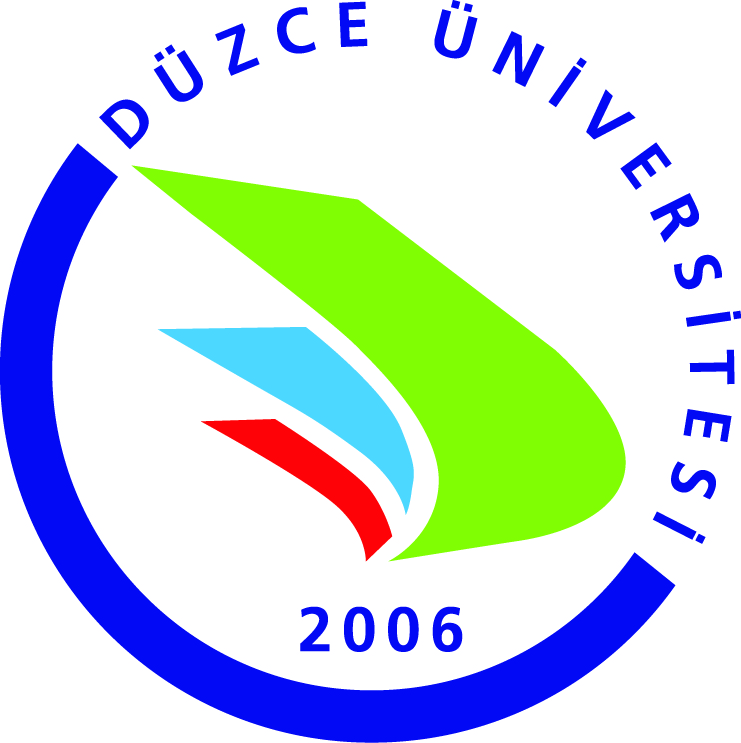 DÜZCE ÜNİVERSİTESİTEKNOLOJİ FAKÜLTESİYAZ STAJI YÖNERGESİDÜZCE ÜNİVERSİTESİTEKNOLOJİ FAKÜLTESİ YAZ STAJI YÖNERGESİBİRİNCİ BÖLÜMAmaç, Kapsam, Dayanak ve TanımlarAmaçMadde 1- (1) Bu yönergenin amacı, Düzce Üniversitesi Teknoloji Fakültesi öğrencilerinin öğrenim sürecindeki teorik bilgilerini pekiştirmek, laboratuar ve atölye uygulamalarında edindikleri beceri ve deneyimlerini geliştirmek, görev yapacakları işyerlerindeki sorumluluklarını idrak etmek, işyerlerindeki diğer çalışanlarla ilişkilerini ve konumlarını düzenlemek, kurum organizasyonlarını, üretim süreçlerini, yönetim aşamalarını ve yeni teknolojileri tanımalarını sağlamak amacıyla, öğretim programında yer alan zorunlu Yaz Stajı ile ilgili usul ve esasları belirlemektir.KapsamMadde 2- (1) Bu yönerge, Düzce Üniversitesi Teknoloji Fakültesi öğrencilerinin stajlarını düzenler, yurtiçi ve yurtdışındaki işyerlerinde yapacakları stajlarla ilgili faaliyet ve esasları kapsar.DayanakMadde 3- (1) Bu yönerge, 2547 sayılı Yükseköğretim Kanunu’nun 14. maddesi ve Düzce Üniversitesi Lisans Eğitim-Öğretim ve Sınav Yönetmeliği’nin 16. maddesine göre hazırlanmıştır.TanımlarMadde 4- (1) Bu yönergede geçen;a) Bölüm: İlgili bölümleri,b) Fakülte: Teknoloji Fakültesi’ni,c) Yaz Stajı Komisyonu: İlgili bölümlerde staj işlemlerini yürüten komisyonu,ç) Stajyer: Staj yapan öğrenciyi,d) Staj yeri/kurum: Öğrencinin staj yaptığı yurt içi veya yurt dışı kurum/kuruluşunu,e) Üniversite: Düzce Üniversitesi’ni ifade eder.İKİNCİ BÖLÜMGenel HükümlerMadde 5- (1) Düzce Üniversitesi Teknoloji Fakültesi öğrencilerinin lisans derecesi almaya hak kazanabilmeleri için Yaz Stajı Yönergesi kapsamında eğitimlerine katkıda bulunacak şekilde, pratik bilgi ve becerilerini artırmak amacıyla endüstride staj yapmaları zorunludur.Madde 6- (1) Yaz Stajının yapılması ve değerlendirilmesi hazırlanan bu yönerge ile düzenlenir.Yaz Stajı Süresi ve DönemleriMadde 7- (1) Yaz Stajı süresi toplam 48 (kırksekiz) iş günü olup, 4. ve 6. yarıyılı izleyen yaz döneminde en az 24 (yirmidört)’er iş günü halinde tamamlanır. Stajlar akademik takvimdeki yazokulu dışında kalan günlerde yapılır. Staj yapılan kurumda Cumartesi günleri de çalışılıyorsa Cumartesi günü de staj yapılabilir. Kurumda Pazar günleri çalışılsa bile, Pazar günleri ve resmi tatil günlerinde staj iş gününden sayılmaz. Öğrenci, stajını en az 2 (iki) farklı işletmede yapmak zorundadır. İlgili bölümün ders programında mevcut 3. ve 4. yarıyıl derslerinden herhangi birini alarak başarıyla tamamlamış her öğrenci 4. yarıyıl sonunda yapılması gereken 24 (yirmidört) iş günü I. aşama Yaz Stajına başlamak zorundadır. I. aşama Yaz Stajını tamamlayan öğrenciler 6. yarıyıl sonunda yapılacak olan 24 (yirmidört) iş günü II. aşama Yaz Stajına başlayabilir. Ancak mazeretleri staj komisyonu tarafından uygun görülen öğrenciler I. ve II. aşama Yaz Stajı çalışmasını 6. yarıyılı izleyen yaz döneminde birlikte (en az iki farklı kurumda) yapabilirler. Madde 8- (1) Derslerini tamamlamış ve mezuniyet için sadece Yaz Stajı eksiği kalmış (mazeretleri staj komisyonu tarafından uygun görülen) öğrenciler Yaz Stajlarını, akademik takvime dahil olan günlerde de yapabilir. Çift Anadal Programına kayıtlı öğrenciler de her bir alanda 24 (yirmidört)’er iş günü staj yaparak toplam 48 (kırsekiz) iş günü stajını tamamlar.Staj Yeri ve BaşvuruMadde 9- (1) Öğrenciler Yaz Stajını yurt içinde ya da yurt dışında kayıtlı bulunduğu bölüme uygun alanda faaliyet gösteren kamu/özel sektör kuruluşlarında yaparlar. İsteyen bölümler, kendi öğrencilerine bölüm içinde de staj yaptırabilir. Bölüm içi stajın içeriği ve uygulamasını her bölüm kendisi belirler. Ancak, öğrenci kayıtlı olduğu bölümde en fazla 24 (yirmidört) iş günü staj yapabilir.Madde 10- (1) Yaz Stajı yapacak öğrenciler; 4. ve 6. yarıyılın sona ereceği tarihten en geç bir ay önce, bölüm başkanlığından ya da Fakültenin internet sitesinden “Yaz Stajı Başvuru Belgesini” temin ederler. Stajyer öğrenci, Yaz Stajı yapmak istediği kuruma söz konusu belgeyi onaylatır ve dönem sonu sınavlarının başlamasından önce, bölüm başkanlığına teslim eder. Staj yeri uygun görülmeyen öğrenciler, yukarıda sıralı tüm işlemleri bütünleme sınavları tamamlanmadan önce yeniden yapar.Staja BaşlamaMadde 11- (1) Bölüm Başkanlığınca Yaz Stajı yeri uygun görülen öğrencilere, Yaz Stajı Belgeleri ve Staj Dosyası düzenlenmiş olarak verilir. Öğrenciler söz konusu belgeleri, bölüm başkanlığından en geç dönem sonu sınavlarının sonuna kadar almak zorundadır.Madde 12- (1) Yaz Stajı yeri kabul edilip onaylanan öğrenci, onaylanan yerde staja başlamak zorundadır. Bölüm başkanlığı ve Fakülte onayı olmadan başlanan stajlar geçerli değildir.Staj Yerine Devam ZorunluluğuMadde 13- (1) Stajlara fiilen ve kesintisiz devam zorunluluğu vardır. Stajyer öğrencinin, iş yerinin programına ve çalışma saatlerine göre staja devam etmesi zorunludur. Mücbir sebepler (stajın fiilen yapılmasına engel olacak derecede ağır kaza, ağır hastalık ve tutukluluk hali ile yangın, yer sarsıntısı, su basması gibi afetler) dışında her ne mazeretle olursa olsun staj yapılmayan günler, öğrencinin zorunlu staj yükünden düşülmez. Mücbir sebeplerle azami üç güne kadar Yaz Staj Komisyonu tarafından mazeret izni verilebilir. Üç günü aşan izinler staj süresine ilave edilir.Madde 14- (1) İlgili bölümün Yaz Staj Komisyonu tarafından seçilecek “Denetçi Öğretim Elemanları”; staj yerleri iş yerlerinde denetlemekle görevlendirilebilirler. Staj yerlerinin, coğrafi yerleşim olarak ilgili bölümün uzağında bulunması durumunda, en yakın üniversite biriminin öğretim elemanlarından veya kamu kuruluşunun elemanlarından faydalanılabilir. Denetim tutanağı, öğrencinin okuduğu bölümün Yaz Staj Komisyonu’na gönderilir. Ayrıca; öğrencilerin stajlarına devam durumları telefonla da sorgulanabilir.Stajın YürütülmesiMadde 15- (1) Öğrenci staj yaptığı süre içersinde Yükseköğretim Kurumları Öğrenci Disiplin Yönetmeliği hükümlerine uymak zorundadır.Madde 16- (1) Öğrenci staj yaptığı iş yerinin tüzük, yönetmelik, yönerge ve çalışma kurallarına uymak zorundadır. Öğrenci staj süresince staj konusu ile ilgili yetkililer tarafından verilecek çalışmaları yapmak ve bu çalışmalara katılmak zorundadır.Madde 17- (1) Kurum ile öğrenci arasında doğabilecek ihtilaflarda, üniversite taraf gösterilemez. Stajyer öğrenciler staj yerinde kullandıkları malzeme, alet ve her türlü cihaz ve makineleri gereği gibi kullanmakla yükümlüdürler. Dikkatsiz ve sorumsuz davranışlardan dolayı meydana gelebilecek maddi zararlardan stajyer öğrenciler sorumludur. Stajyer öğrenciler kusurları nedeni ile verecekleri zararlar için belirlenen yaptırımlara uymak zorundadırlar.Madde 18- (1) Stajdaki öğrenciler grev, gösteri, yürüyüş veya iş yavaşlatma eyleminde bulunamazlar.Madde 19- (1) Staja başlayan öğrenci, bölüm başkanlığına bilgi vermeden ve onay almadan staj yerini değiştiremez, değiştirdiği takdirde yapılan stajı geçersiz sayılır.Staj Dosyalarının Hazırlanması ve TeslimiMadde 20- (1) Her bir Yaz Stajı aşaması için ayrı bir Staj Dosyası hazırlanmalıdır. Madde 21- (1) Yaz Stajı Dosyası eksiksiz olarak doldurulmalıdır. Tüm şekil, grafik ve çizelgeler konu başlıklarına göre numaralandırılmalı, konu anlatımlarında bu numaralara gerekli atıflar ve açıklamalar yapılmalıdır Yaz Stajı Dosyasının sayfaları yeterli olmadığı takdirde, ilgili sayfalar çoğaltılarak dosyaya eklenebilir. Eklenmiş tüm sayfaların da onaylı olması gerekir.Madde 22- (1) Öğrenciler Yaz Stajı sonunda kendilerine verilen programa uygun olarak hazırladıkları, Yaz Stajı Dosyasının her sayfasını, çalıştığı kurum yetkilisine (imza, mühür veya kaşe ile) onaylatırlar.Madde 23- (1) Onaylanmış Yaz Stajı Dosyası ve Öğrenci Staj Sicil Belgesi (kurum tarafından zarfa konularak kapatılır ve mühürlenir) kurum tarafından posta yoluyla ya da öğrenci tarafından öğretim yılının ilk üç haftası içinde (mazeretleri staj komisyonu tarafından uygun görülen öğrenciler hariç), bölüm başkanlığına teslim edilir. Zamanında dosyasını teslim etmeyen ve Staj Sicil Belgesi eksik doldurulmuş öğrencinin stajı kabul edilmez.Yaz Stajı KomisyonuMadde 24- (1) Her eğitim-öğretim yılının en geç ilk iki haftası içinde en az üç kişiden oluşan “Yaz Stajı Komisyonu” ilgili bölüm başkanlığı tarafından oluşturulur. Komisyon bir yıl süre ile görev yapar.Stajların DeğerlendirilmesiMadde 25- (1) Öğrenci staj işlerinin koordinasyonu ve staj çalışmalarının değerlendirilmesi Yaz Stajı Komisyonu tarafından yapılır. Staj çalışmalarını değerlendirme belgesinde staj komisyonu başkanı ve en az iki üyenin imzası olmalıdır.Madde 26- (1) Öğrencinin Yaz Stajı Dosyası, içerdiği bilgiler, yazım şekli, kurumdan gelen Staj Sicil Belgesi, ilgili Yaz Stajı Komisyonu tarafından incelenir.Madde 27- (1) Yaz Stajı Komisyonu staj raporlarını inceleme ve değerlendirme yetkilerini gerektiğinde bölümün diğer öğretim elemanlarından katkı alarak kullanabilirler. Yaz Stajı Komisyonu değerlendirme süresi içinde, gerekli görülürse ilgili öğrenciye bir mülakat veya uygulama yaptırabilir. Staj çalışmalarını yerinde denetleyebilir. Staj sonuçları, Yaz Stajı Komisyonu tarafından BAŞARISIZ (YETERSİZ) ya da BAŞARILI (YETERLİ) olarak değerlendirilir.Madde 28- (1) Staj raporlarının incelenmesi sonucunda staj evrakında ve belgelerinde tahribat yapan veya staj yerine devam etmediği halde staj raporu düzenleyip teslim ettiği belirlenen öğrenciler hakkında, Yükseköğretim Kurumları Öğrenci Disiplin Yönetmeliği çerçevesinde soruşturma açılır. Öğrenci o döneme ait stajını yapmamış kabul edilirMadde 29- (1) Birbirine büyük oranda benzeyen, bir başka Staj Dosyasından kopya edildiği izlenimi uyandıran Staj Dosyalarının her ikisi ya da büyük oranda kitaplardaki bilgileri içeren bir Staj Dosyası Yaz Stajı Komisyonu tarafından tamamen reddedilir.Madde 30- (1) Yaz Stajı Komisyonu eğitim-öğretim döneminin başlamasından itibaren en geç 6 (altı) hafta içerisinde toplanarak Yaz Stajı sonuçlarını karara bağlar ve bölüm başkanlığına iletirler. Bölüm başkanlığı, Yaz Stajı Komisyonundan aldığı staj sonuçlarını, en geç 2 (iki) hafta içerisinde, Dekanlığa ve öğrencilere bildirir.Staj Değerlendirmesine İtirazMadde 31- (1) Öğrenci değerlendirme sonuçlarının duyurulmasını takip eden yedi iş günü içerisinde Fakülte Dekanlığına vereceği dilekçe ile değerlendirmeye itirazda bulunabilir. Bu itiraz Yaz Stajı Komisyonu tarafından değerlendirilerek sonuçlandırılır.MuafiyetMadde 32- (1) Daha önce herhangi bir yükseköğretim kurumunda staj yapan öğrencilerin daha önceki bölümlerinde/programlarında kabul edilmiş stajlarının kabul edilip edilmeyeceğine Yaz Stajı Komisyonu karar verir.Yönergede hüküm bulunmayan hallerMadde 33- (1) Bu yönergede hüküm bulunmayan hallerde, ilgili diğer mevzuat hükümleri, Yükseköğretim Kurulu, Senato, Yönetim Kurulu ve ilgili Staj Komisyonu kararları uygulanır.ÜÇÜNCÜ BÖLÜMYürürlük ve YürütmeYürürlükMadde 34- (1) Bu Yönerge 03.04.2014 tarih ve 2014/58 sayılı Düzce Üniversite Senatosu’nda kabul edilmiş ve yürürlüğe girmiştir. YürütmeMadde 35- (1) Bu yönerge hükümlerini Düzce Üniversitesi Rektörü yürütür.